« Je m’habille et…je te croque ! » Bénédicte Guettier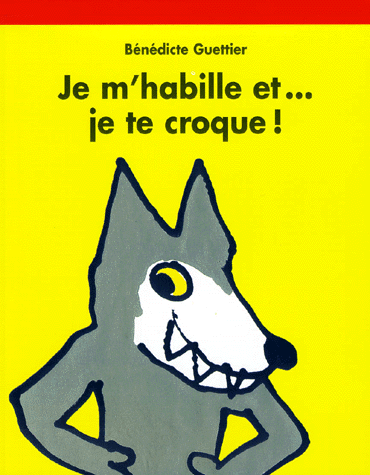 Mots isolés à traduire : FrançaisTraduit en : anglaisJe m’habille et…je te croque !I am getting dressed and … I am going to eat you!Coucou !!Je suis le loup-garouHi there !I am the werewolf.Je metsma culotteI am putting my underpants onJe metsmon tee-shirtI am putting my tee-shirt onJe metsmes chaussettesI am putting my socks onJe metsmon pantalonI am putting my trousers onJe metsmon pullI am putting my sweater onJe metsmes bottesI am putting my boots onJe metsmon chapeauI am putting my hat onJe metsmon grand manteau et …I am putting my big coat on and…J’arrive !!I am coming!Miam !!Yum-yum !Une culotteunderpantsUn tee-shirtA tee-shirtDes chaussettesSocksUn pantalonTrousers / pantsUn pullA sweaterDes bottesBootsUn chapeauA hatUn manteauA coat